Proč ovečky nosí zvonečky?   Byla jedna ovečka a jeden beránek. Oba se velice těšili na jaro, až budou mít jehňátko. Když se jehňátko narodilo, nastaly mamince ovečce a tatínkovi beránkovi velké starosti. Jehňátko bylo totiž hodně neposedné, zvědavé a všetečné. Všude vlezlo, všechno ochutnávalo a často se toulalo. Ovečka a beránek si lámali hlavu, jak to udělat, aby se jim jehňátko nakonec neztratilo a nezadávili je v lese vlci. Na louce jehňátko stále hlídali, pořád se po něm ohlíželi, ale stačila chvilka nepozornosti a jehňátko uteklo do lese. Takové to bylo nerozumné jehňátko! Matně mu tatínek beránek domlouval, že může v lese zabloudit a nenajde cestu domů. Marně mu maminka ovečka vyprávěla, že ho mohou v lese chytit vlci. 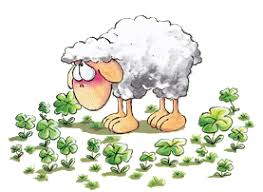    Jednou chodil ustaraný beránek po louce a stále přemýšlel, jak uhlídat neposlušné jehňátko. Najednou uslyšel, jak zvoní na kostelní věži zvon. Hlas zvonu se daleko rozléhal, a tak beránka napadlo: „Dáme jehňátku na krk zvoneček, abychom stále slyšeli, kde chodí!“ A tak dostalo neposlušné jehňátko na krk zvoneček, aby se neztratilo. A druhý zvoneček dostala ne krk i maminka ovečka, aby neposlušné jehňátko slyšelo, kde se jeho maminka právě pase.Z knížky „Veselý rok s pohádkami“Na co se na jaře těšil beránek s ovečkou?Proč měl beránek s ovečkou po narození jehňátka starosti?Kam jehňátko často utíkalo?Co se mohlo jehňátku v lese stát?Jak beránka napadlo dát na krk jehňátku zvoneček?Proč dostala na krk zvoneček i jeho maminka ovečka?Posloucháš vždy maminku a tatínka?Když někdy neposlechneš, co se stane?